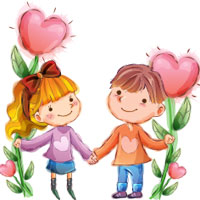                          Мальчишки и девчонки, а также их родители                    На выпускные праздники Вас пригласить хотим!БОУ ДОД города Омска «Городской Дворец детского (юношеского) творчества»
Кафе «Молодёжное»,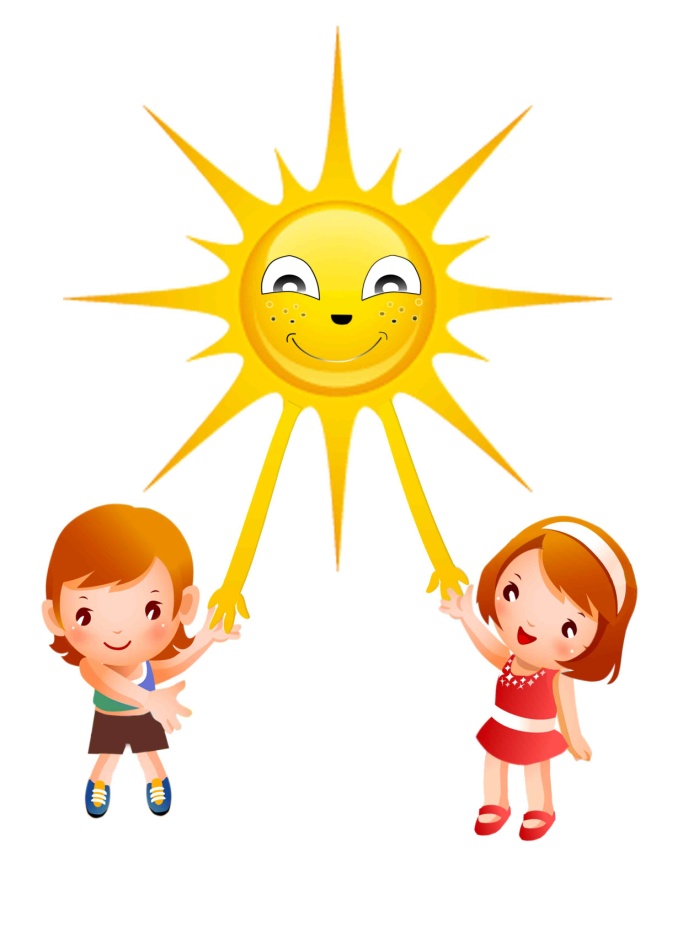  приглашает Вас на праздничную программу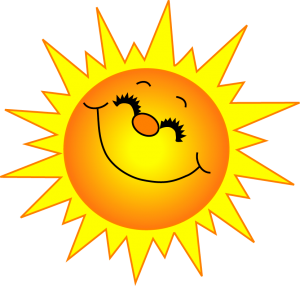 «Ура! Каникулы!»Для вас: Конкурсная программаЧаепитиеДискотекаПо всем вопросам обращаться по телефону:8951-429-51-28- Анна